Please use this entry form to submit your artworks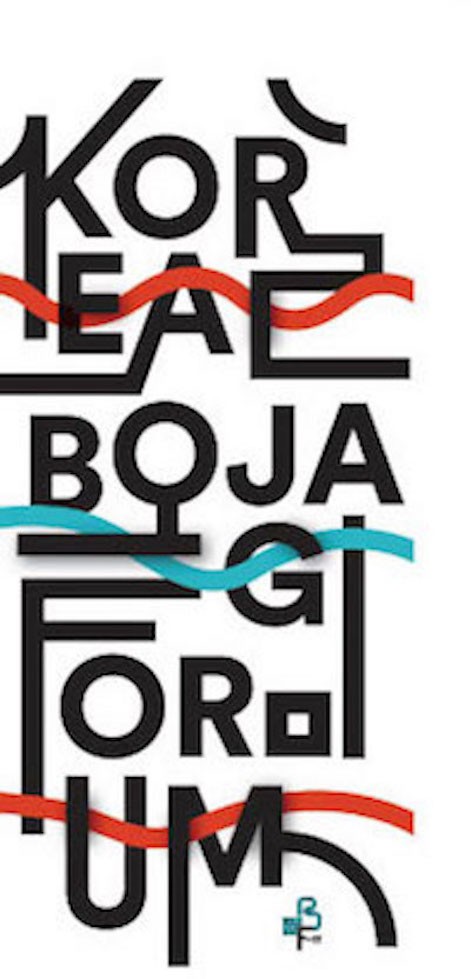 KBF (Korea Bojagi Forum) 2023 EXHIBITION DATES May 27 – 31, 2023 EXHIBITION LOCATIONSeoul Citizens Hall Gallery, Seoul City HallKBF 2023 Artist Entry FormEmail form to kbf.hok@gmail.comName  	Address  	email	phone 	Short bio of the artist (50 words)__________________________________________________________________________________________________________________________________________________________________________________________________________________$65 fee for first entry, $30 each for additional entry paid via PayPal tochunghielee.kbf@gmail.com $ 	(include copy of PayPal receipt)*Only students with a valid student card may register for My First Bojagi exhibition as first entry at a discounted fee of $50 USD, subsequent entries remain at $30 USD per entry)Artworks must fit into either following categories: Non-wearable Bojagi-inspired works, Bojagi-Inspired Wearables (inspired by Korean traditional Hanbok)My First Bojagi (small works)Entries: Send 3 images of a work for each entry. (1 general view and 2 details)Image specifications: Send images in JPEG format 300 ppi, 1500 pixels wide. 5 MB max per file.File name: Label images: lastname_firstname_nameofwork.jpeg -- spelled out in full.Acceptance notifications will be sent by April 20, 2023.Entry 1 Title   		                                                                                                    Media		 Size  	Work Category  	Value for insurance purpose in USD: ___________________(Works priced over $3,000 USD need to submit proof of previous sale record from the gallery.)Concept of the work (50 words máximum): _________________________________________________________________________________________________________________________________________________________________________________________________	Entry 2 Title  			                                                                                                    Media			 Size  	Work Category  	Value for insurance purpose in USD: ___________________		(Works priced over $3,000 USD need to submit proof of previous sale record from the gallery.)Concept of the work (50 words maximum): _________________________________________________________________________________________________________________________________________________________________________________________________Use as needed:Entry 3 Title  			                                                                                                    Media			 Size  	Work Category  	 Value for insurance purpose in USD: ___________________	(Works priced over $3,000 USD need to submit proof of previous sale record from the gallery.)Concept of the work (50 words maximum): _________________________________________________________________________________________________________________________________________________________________________________________________Entry 4 Title  			                                                                                                    Media			 Size  	Work Category  	Value for insurance purpose in USD: ___________________	(Works priced over $3,000 USD need to submit proof of previous sale record from the gallery.)Concept of the work (50 words maximum): _________________________________________________________________________________________________________________________________________________________________________________________________Entry 5 Title  			                                                                                                    Media			 Size  	Work Category  	Value for insurance purpose in USD: ___________________	(Works priced over $3,000 USD need to submit proof of previous sale record from the gallery.)Concept of the work (50 words maximum): _________________________________________________________________________________________________________________________________________________________________________________________________